*Strength Level Key based on the National Occupational Classification*Frequency Key based on WCB Alberta RecommendationsPHOTOS OF TASKS AND WORK ENVIRONMENTRichard Huynh, BScKinKinesiologist	SITE SPECIFIC JOB DEMAND ADDITIONS:Validation AgreementWe the undersigned have reviewed the Physical Demands Analysis for this position and agree that the physical demands documented in this report are representative of the true demands of the tasks associated with the job title as assessed on the date listed above.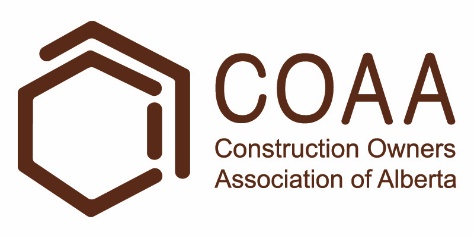 Physical Demands AnalysisGas FitterPrepared for:  Construction Owners Association of AlbertaJob Title:Gas FitterAssessment Location:Data Collection Date:Completed By:Submitted on:Disclaimer:The Physical Demands noted in this report may vary depending on company and location. Please contact the company directly to confirm this physical demands analysis is an accurate representation of the specific job title for the specific location.Work Schedule:Shift Duration: 12 hours/day; may varyBreak Schedule: Total of 1 hour break per dayShift Rotation: 14 days on, 14 days offOn call is required: Yes; during the eveningOvertime required: No; but is often availableEducation / Experience:Education required: Journeyman Gas Fitter Certificate. To obtain this, they must complete a 4-year apprenticeship program. The in-class portion is 8 weeks for the first 3 years; and 12 weeks in the fourth year.Hours required for position: ~1500 hoursTickets that may be required (not limited to): Fall protection, H2S Alive, Wildlife awareness, Ground Disturbance, Elevated Work Platform (EWP) machinery use, Confined Space, First Aid, WHMIS, Construction Safety Training Systems (CSTS) and Basic Safety Orientation (BSO).Labour Provider: N/AJob Overview:The Gas Fitter works with pipes, valves, pumps, and fixtures containing and transporting gases such as propane. They are responsible for installing new gas fixtures as well as maintaining and repairing current ones. Tasks are generated and logged through Electronically Generated Services (EGS). The Gas Fitter is trained in Field Level Hazard Assessments (FLHA), and may work alongside laborers or other maintenance staff. Their days are unpredictable because mechanical issues and troubleshooting may take priority over other tasks.The Gas Fitter works with pipes, valves, pumps, and fixtures containing and transporting gases such as propane. They are responsible for installing new gas fixtures as well as maintaining and repairing current ones. Tasks are generated and logged through Electronically Generated Services (EGS). The Gas Fitter is trained in Field Level Hazard Assessments (FLHA), and may work alongside laborers or other maintenance staff. Their days are unpredictable because mechanical issues and troubleshooting may take priority over other tasks.The Gas Fitter works with pipes, valves, pumps, and fixtures containing and transporting gases such as propane. They are responsible for installing new gas fixtures as well as maintaining and repairing current ones. Tasks are generated and logged through Electronically Generated Services (EGS). The Gas Fitter is trained in Field Level Hazard Assessments (FLHA), and may work alongside laborers or other maintenance staff. Their days are unpredictable because mechanical issues and troubleshooting may take priority over other tasks.Job Overview:% of shiftJob TaskTask DescriptionJob Overview:10%Safety/meetingsToolbox talk – Safety topics are discussed during the toolbox talk. The Gas Fitter will receive additional information such as:Tasks for the dayImportant events from previous shiftsA FLHA is completed and signed before starting any work where hazards are present.The FLHA is updated when there are changes to the tasks.Job Overview:90%On site workDaily checks – The Gas Fitter will follow a checklist and perform inspections on meters, pumps, and valves.Some walking outside may be required.Values are recorded and filed electronically.Selecting Electronic Generated Services (EGS) – EGS are accessed on the computer.EGS are selected and printed.Some EGS may take priority over others.Some EGS may require several days to complete due to the ordering of parts.Completing EGSEGS may need to be completed indoors and/or outdoors. Indoors – staff, guest, and common areas.Outdoors – building exterior such as on the roof or the side of the building.The Gas Fitter will need to collect necessary tools and parts to complete the EGS.The Gas Fitter may need to climb stairs, ladders, or drive to access the work area.The Gas Fitter will troubleshoot and repair the issue, or install new fixtures indicated by the EGS.They may need to repair or install propane lines, steam pipes, fuel lines, vaporizers, and/or hot water tanks.Other maintenance staff members may need to assist.High voltage areas (>24V) will require the assistance of an Electrician.Preventative maintenances (PM) are performed when possible.When performing a PM, the Gas Fitter may work alongside other maintenance staff.High voltage areas (>24V) will require the assistance of an Electrician.A checklist is followed when performing the maintenance.A PM may consist of the following:Ensuring power is cut off.Gaining access to pipes, valves, and pumps.Checking the condition of pipes, valves, and pumps.Cleaning debris and dust using compressed air, a rag, and/or a vacuum.Testing the operation of the pipes, valves, or pumps.Completing paperwork – paperwork for daily checks, EGS, PMs, orders, and hours.Equipment/Tools:Small hand tools, such as wrenches and screwdrivers (~1 lbs)Power drill (~4-5 lbs)Tool bag (25 lbs when full)Step ladder (~7 lbs)10 foot ladder (~30 lbs)RagsExposures / Environment:Compressed airGases under pressure, such as steam and propaneH2S gasHigh voltage equipmentHot temperaturesCold temperaturesWorking from heightsPinch pointsRainSnowIceWindOverhead hazardsPersonal Protective Equipment Required:Steel toed bootsFoam safety eyewear (fectoggle)Long sleeves and pantsPersonal Protective Equipment as Required:Hard hatGlovesSafety vest or high visibility stripesH2S monitorNOC STRENGTH LEVEL KEYNOC STRENGTH LEVEL KEYStrength LevelDefinitionLimited (Lim)Up to 5 kg (11 pounds)Light (L)5 kg to 10 kg (11 – 22 pounds)Medium (M)10 kg to 20 kg (22 – 44 pounds)Heavy (H)Greater than 20 kg (44 pounds plus)FREQUENCY KEYFREQUENCY KEYFREQUENCY KEYFrequency% of WorkdayHours – Based on 8 hour WorkdayNot Required (N/R)0%0Rarely (R)1 – 5%<25 min/dayOccasionally (O)6 – 33%25 min to 2 hours 40 min/dayFrequently (F)34 – 66%2 hours 41 min to 5 hours 17 min/dayConstantly (C)67 – 100%5 hours 18 min to 8 hours/dayJob DemandFrequency / NOC Strength LevelFrequency / NOC Strength LevelFrequency / NOC Strength LevelFrequency / NOC Strength LevelFrequency / NOC Strength LevelDetails/ MeasurementsN/RROFCMaterial Handling:Material Handling:Material Handling:Material Handling:Material Handling:Material Handling:Material Handling:Floor to Waist Level LiftingHMLimHeavy lifting may occur with machinery and appliances such as washing machines and dryers (>44 lbs) A laborer or another maintenance staff member can assist with heavy lifting.Medium level lifting may occur with (but not limited to):Tool bag (25 lbs when full)10 foot ladder (30 lbs)Limited level lifting may occur with (but not limited to):Small hand tools (~1 lbs)Power drill (4-5 lbs)Rags (< 1 lbs)Knee to Waist Level LiftingHMLimAs aboveWaist to Waist Level LiftingHMLimAs aboveWaist to Chest Level LiftingLimLimited level lifting may occur with (but not limited to):Small hand tools (~1 lbs)Power drill (4-5 lbs)Rags (< 1 lbs)Waist to Shoulder Level LiftingLimAs aboveWaist to Overhead Level LiftingLimAs aboveFront CarryHMHeavy level carrying may occur with machinery and appliances such as washing machines and dryers (>44 lbs)A laborer or another maintenance staff member will assist with heavy carrying.Medium level carrying may occur with (but not limited to):Tool bag (25 lbs when full)10 foot ladder (30 lbs)Right / Left-handed Carry (Dominant Hand)MLimMedium level carrying may occur with (but not limited to) the tool bag (25 lbs when full).Limited level carrying may occur with (but not limited to):Small hand tools (~1 lbs)Power drill (4-5 lbs)Rags (< 1 lbs)Shoulder CarryMMedium level carrying may occur when using a shoulder strap to carry the tool bag.StaticPushing/Pulling (Force)LHolding fixtures and parts in place during installation.DynamicPushing/Pulling (Force)HPushing and pulling appliances and machines to access pumps, valves, and gas fittings.Job DemandFrequencyFrequencyFrequencyFrequencyFrequencyDetails/MeasurementsN/RROFCUpper Extremity Work:Upper Extremity Work:Upper Extremity Work:Upper Extremity Work:Upper Extremity Work:Upper Extremity Work:Upper Extremity Work:Hand GrippingXWhen lifting and carrying.When using tools to install or repair fixtures.When driving.Pinch GrippingXGripping small parts when repairing or installing fixtures.When using a pen to complete paperwork.Upper Extremity CoordinationXWhen lifting and carrying.When using tools to install or repair fixtures.When driving.Reaching ForwardXAs aboveOverhead Shoulder Level ReachingXWhen using tools to install or repair fixtures.Below Shoulder Level ReachingXWhen lifting and carrying.When using tools to install or repair fixtures.ThrowingXJob DemandFrequencyFrequencyFrequencyFrequencyFrequencyFrequencyDetails/MeasurementsN/RN/RROFCPositional Work:Positional Work:Positional Work:Positional Work:Positional Work:Positional Work:Positional Work:Positional Work:Trunk Flexion (Bending) Trunk Flexion (Bending) XWhen lifting.When working on low-level gas lines and pipes.Depending on the EGS or PM, the Gas Fitter may need to spend time in many different positions.Trunk Rotation (Twisting)Trunk Rotation (Twisting)XWhen working on gas lines behind equipment and in tight spaces.KneelingKneelingXWhen working on low-level gas lines and pipes.CrawlingCrawlingXWhen completing EGS underneath the building or at low levels.CrouchingCrouchingXWhen working on low-level gas lines and pipes.SquattingSquattingXWhen lifting.Neck FlexionNeck FlexionXWhen working on low-level gas lines.Neck ExtensionNeck ExtensionXWhen working on overhead gas lines and pipes.Neck RotationNeck RotationXWhen working on gas lines behind equipment and in tight spaces.Job DemandFrequencyFrequencyFrequencyFrequencyFrequencyDetails/MeasurementsN/RROFCStatic Work:Static Work:Static Work:Static Work:Static Work:Static Work:Static Work:SittingXWhen completing paperwork and/or driving.Static StandingXWhen completing various EGS or PMs.BalancingXWhen using a ladder.Job DemandFrequencyFrequencyFrequencyFrequencyFrequencyDetails/MeasurementsN/RROFCAmbulation: Ambulation: Ambulation: Ambulation: Ambulation: Ambulation: Ambulation: Walking:  Level SurfacesXWalking indoors.Walking:  Uneven SurfacesXWalking outside.There may be snow, ice, mud, and gravel present.Walking: SlopesXAs above.JumpingXRunningXJob DemandFrequencyFrequencyFrequencyFrequencyFrequencyDetails/MeasurementsN/RROFCClimbing:Climbing:Climbing:Climbing:Climbing:Climbing:Climbing:StairsXStairs indoors and outdoors.LadderXLadders indoors and outdoors.OtherXFigure 1:  Gas and water lines may need to be serviced. They are accessed through the mechanical room.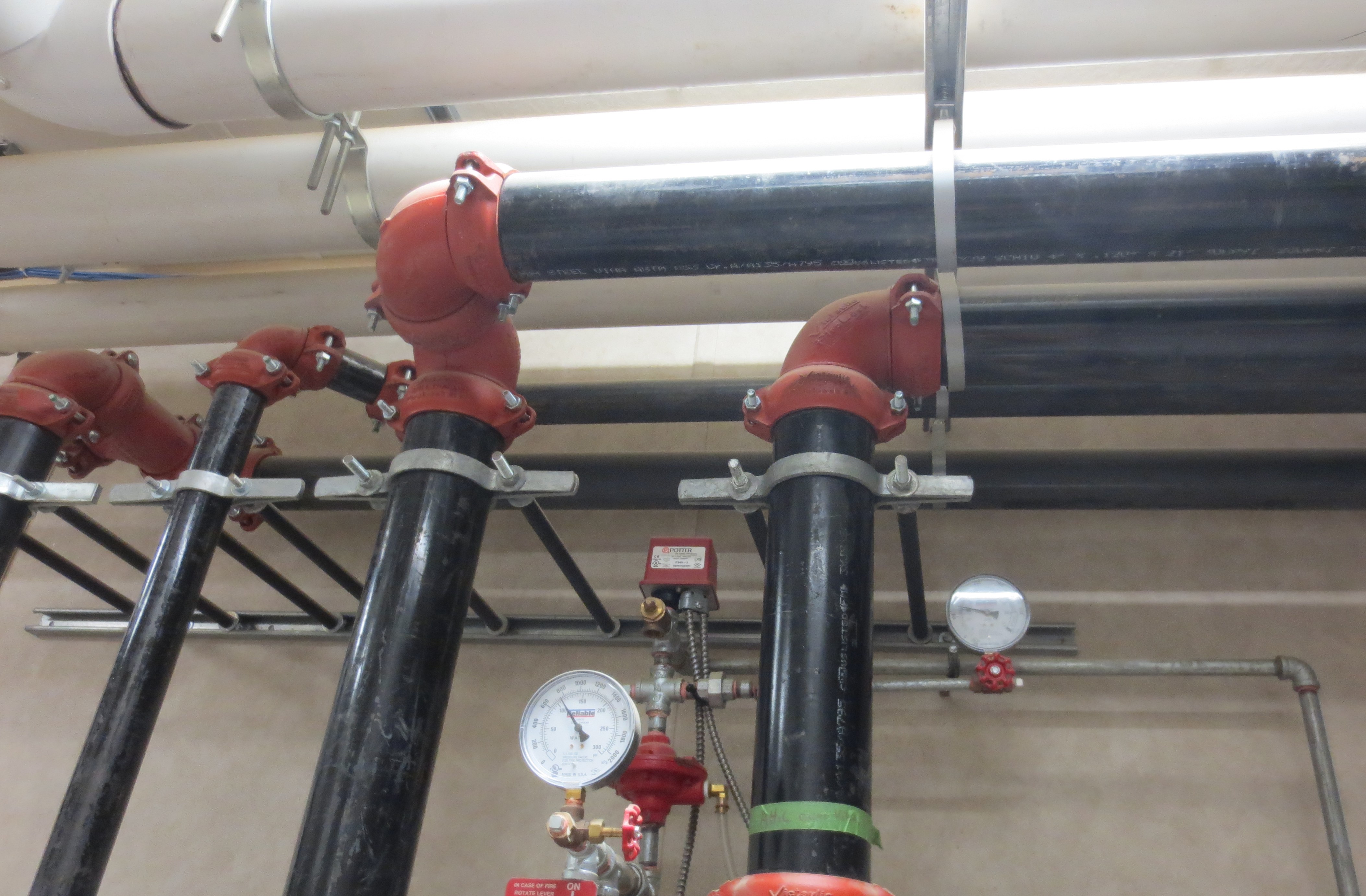 Figure 2: A Gas Fitter may repair kitchen appliances such as the steamer. The Gas Fitter will need to crouch or kneel to access low-level pipes and valves.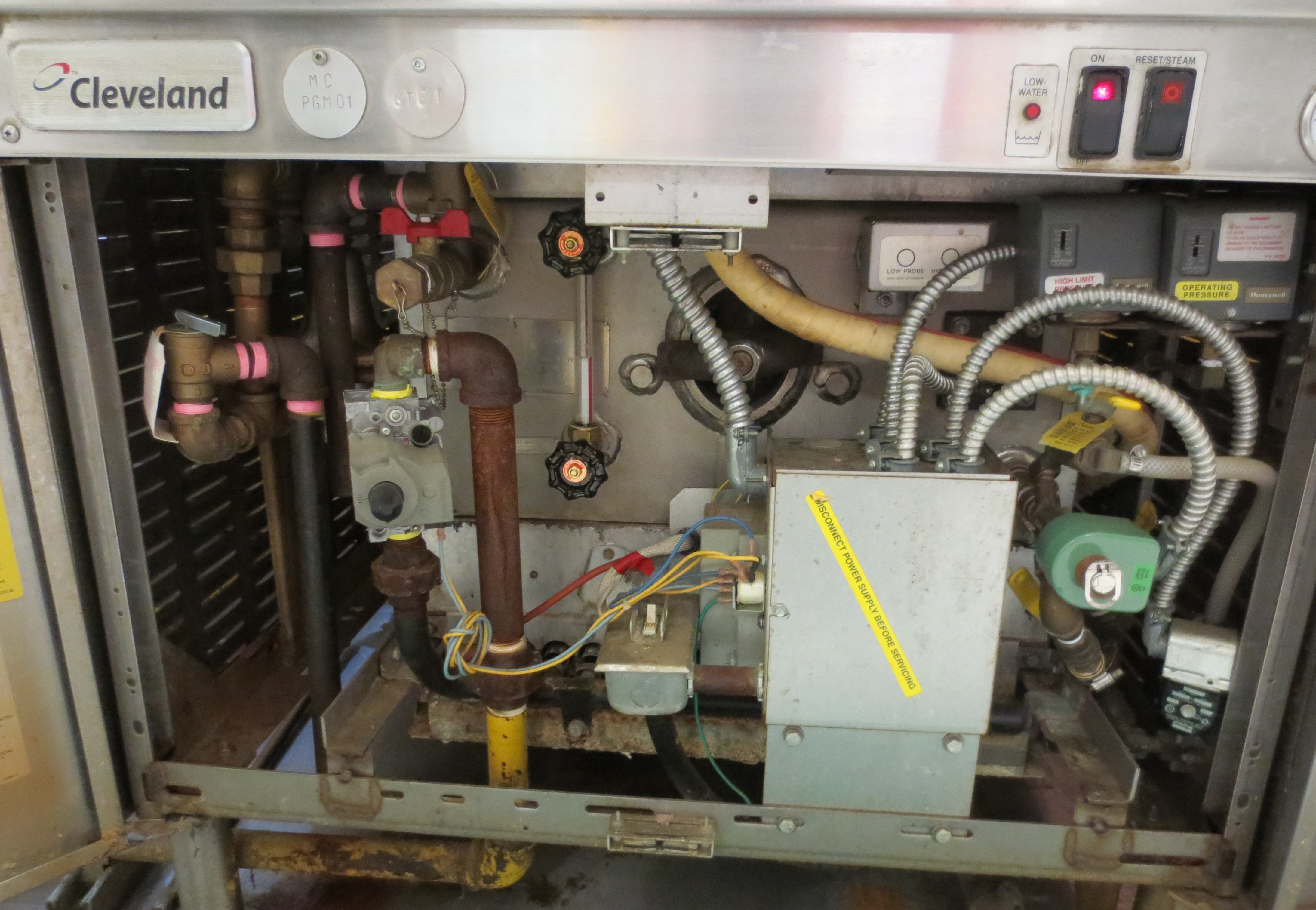 Figure 3: A Gas Fitter may repair kitchen appliances such as the steamer. The Gas Fitter will need to twist to access pipes and valves in tight spaces.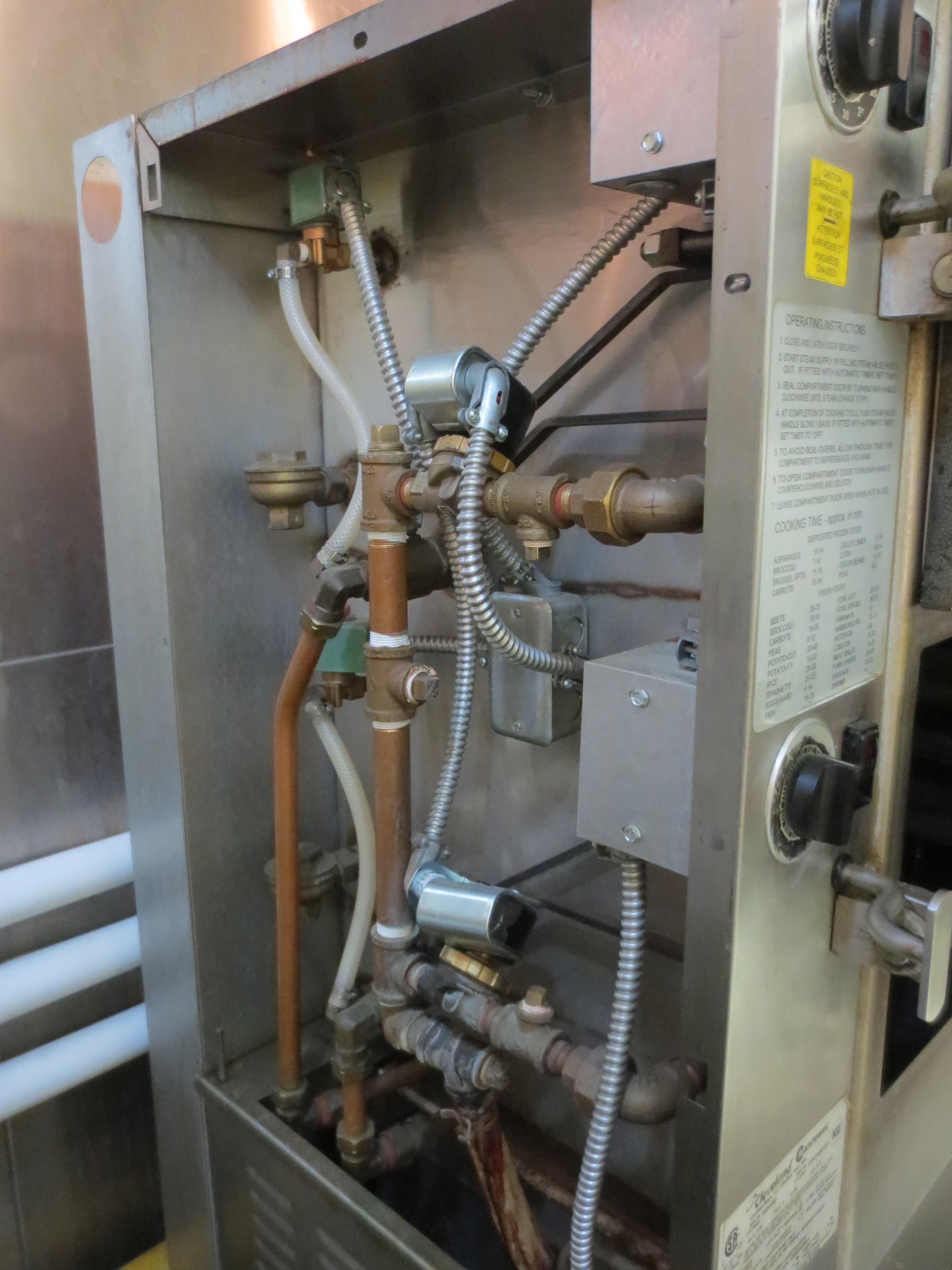 Figure 3: Some service requests will require the Gas Fitter to drive. A company truck will be used to travel to different work areas.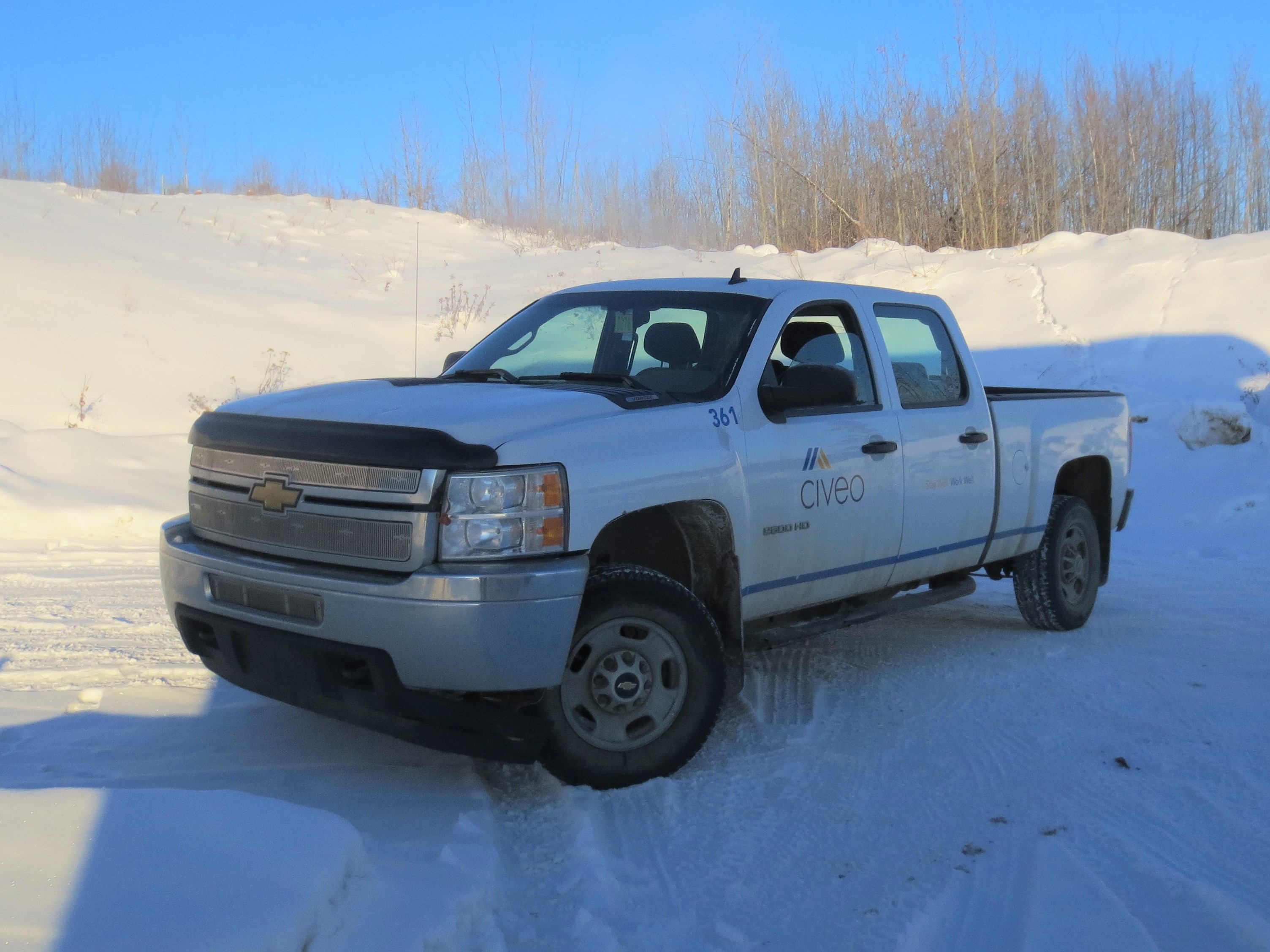 Job DemandFrequencyFrequencyFrequencyFrequencyFrequencyDetails/MeasurementsN/RROFCSite Specific Job Demand:Site Specific Job Demand:Site Specific Job Demand:Site Specific Job Demand:Site Specific Job Demand:Site Specific Job Demand:Site Specific Job Demand:Job Title:Gas FitterData Collection Date:February 28, 2018Completed by:Richard Huynh, KinesiologistApproved by:Management RepresentativeApproved by:Worker RepresentativeApproved by:Labour Provider Representative